12th Grade Gender Wage Gap InquiryWhat Should Be Done about the Gender Wage Gap?What Should Be Done about the Gender Wage Gap?Staging the Question: Investigate the reasons behind the declaration of Equal Pay Day and the arguments for why it should or should not exist.Staging the Question: Investigate the reasons behind the declaration of Equal Pay Day and the arguments for why it should or should not exist.Social Studies Practices Gathering, Using, and Interpreting Evidence    Chronological Reasoning and Causation                      Civic Participation   Geographic Reasoning   Economics and Economic Systems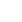 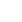 Supporting Question 1Supporting Question 2Supporting Question 3Supporting Question 4What are the challenges in accurately calculating the gender wage gap?Why has the gender wage gap changed over time?Where is the gender wage gap the most pronounced?Is there a political solution to the gender wage gap?Formative Performance TaskFormative Performance TaskFormative Performance TaskFormative Performance TaskList the challenges of accurately calculating the gender wage gap.Write a paragraph that explains why the gender wage gap has narrowed but not disappeared.Using a graphic organizer, summarize data and describe where the gender wage gap is most pronounced at the local, state, and national levels.Write a claim supported with evidence that explains whether or not there is a political solution to the wage gap.Integration of Inquiry Process and SkillsIntegration of Inquiry Process and SkillsIntegration of Inquiry Process and SkillsIntegration of Inquiry Process and SkillsConnect: Reads background information to discover the complexities of the question and brainstorms ideas for further inquiry while investigating the reasons behind the declaration of Equal Pay Day and the arguments for why it should or should not exisst.  Connect: States and verifies what is known and makes connections to prior knowledge about the gender wage gap.Graphic Organizer: Connect#14Connect:  Connect:Wonder: Refines questions to guide the search for different types of information about the challenges in accurately calculating the gender wage gap. Graphic Organizer:Wonder#15Wonder: Analyzes and evaluates what is known, observed or experienced to form tentative thesis or hypothesis about why the gender wage gap has changed over time and why it persists.Graphic Organizer: Wonder#12Wonder: Refines questions to provide a framework for the inquiry about where the gender wage gap is most pronounced. Graphic Organizer: Wonder#19 and Wonder#20Wonder: Plans inquiry to gather evidence to validate thesis about whether or not there is a political solution to the gender wage gap. Graphic Organizer: Wonder#21 and Wonder#22Investigate: Differentiates between important and unimportant details while reading an excerpt from Explaining the Gender Wage Gap and analyzing graphs and charts depicting the gender wage gap.Investigate: Uses search strategies to broaden and narrow searches and locate appropriate resources about the gender wage gap and the various factors that have contributed to and influenced it.Investigate: Evaluates, paraphrases, summarizes, and interprets information that answers research questions while examining a series of maps and other demographic data about the gender wage gap’s impact on a national, state, and local level.Investigate: Challenges ideas in text and makes notes of questions to pursue in additional sources while reading a debate on the Payheck Fairness Act and a report on women’s pay from the National Women’s Law Center.Graphic Organizer: Investigate#111 and Investigate#112C3 ResourcesConstruct: Lists the challenges of accurately calculating the gender wage gap.Construct: Draws conclusions about based on explicit and implied information.  Graphic Organizer: Construct#30 and Construct#31Construct: Makes inferences based on explicit information in text.Construct: Develops own point of view and supports with evidence.Graphic Organizer: Construct#49Express: Express: Writes a paragraph that explains why the gender wage gap has narrowed but not disappeared.Express: Using a graphic organizer, summarizes data and describes where the gender wage gap is most pronounced at the local, state, and national levels.Express: Writes a claim supported with evidence that explains whether or not there is a political solution to the wage gap.Reflect: Reflect: Reflect: Reflect: Records individual experience of the inquiry process with suggestions for future improvement.Graphic Organizer: Reflect#23Summative Performance Task: Argument: What should be done about the gender wage gap? Construct an argument (e.g., detailed outline, poster, essay) that addresses the compelling question using specific claims and relevant evidence and information from contemporary sources. Extension: Write an op-ed for a local or national newspaper stating an argument for what should be done about the gender wage gap and address economic, historical, geographic, and political factors that have informed the argument.Summative Performance Task: Argument: What should be done about the gender wage gap? Construct an argument (e.g., detailed outline, poster, essay) that addresses the compelling question using specific claims and relevant evidence and information from contemporary sources. Extension: Write an op-ed for a local or national newspaper stating an argument for what should be done about the gender wage gap and address economic, historical, geographic, and political factors that have informed the argument.Summative Performance Task: Argument: What should be done about the gender wage gap? Construct an argument (e.g., detailed outline, poster, essay) that addresses the compelling question using specific claims and relevant evidence and information from contemporary sources. Extension: Write an op-ed for a local or national newspaper stating an argument for what should be done about the gender wage gap and address economic, historical, geographic, and political factors that have informed the argument.Summative Performance Task: Argument: What should be done about the gender wage gap? Construct an argument (e.g., detailed outline, poster, essay) that addresses the compelling question using specific claims and relevant evidence and information from contemporary sources. Extension: Write an op-ed for a local or national newspaper stating an argument for what should be done about the gender wage gap and address economic, historical, geographic, and political factors that have informed the argument.